International Plastic Modelers’ Society/USA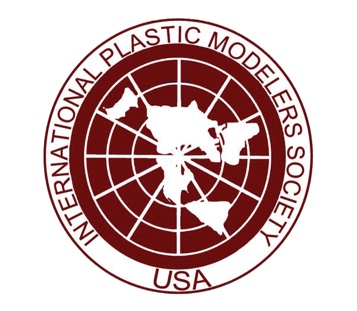 IPMS/USA CONSTITUTIONAL AMENDMENT FORMReturn this form as an attachment to an email to:manager@ipmsusa.org, orsend hard copy to: IPMS National Office ManagerPO Box 1411   Riverview,  FL 33568-1411To: President, IPMS/USA						Date: ____________We, the undersigned, offer the following amendment to the Constitution and By-Laws of IPMS/USA: That Article # _____ Section ____ which reads, “  type in or copy and paste the existing Article and Section that will be replaced if your proposed amendment is ratified:”,Be altered to read:  “enter your proposal exactly as you wish it to appear in the C&LB, if ratified.” [Enter text describing reason(s) for proposed amendment here:Please note that this text should be worded in a manner suitable for publication in the IPMS Journal and on the IPMS Website without editing for grammar and spelling errors. If your proposal affects more than one Article and Section please copy/paste the above paragraphs followed by the “reasons” which apply to that specific Article and Section here.Submitted By:   			                		  Name	 (Required)			IPMS Number (Required)Prior to submission, this form requires the names and IPMS Numbers of 25 current members.  Please provide those names and numbers on this page. Signatures may be obtained electronically by having the endorser send an email to the IPMS/USA Office Manager at manager@ipms/usa.org  stating that they endorse the amendment. These will be recorded by the Office Manager.By Modelers – For ModelersIPMS/USA #PRINTED Name (First, Last)Signature